PROTOCOLO DE ATENCIÓNProtocolo de Atención de La Instancia Municipal de las Mujeres de Tuxcueca (IMMT).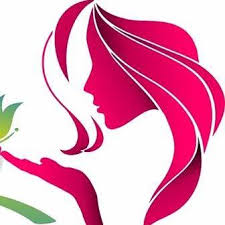 GESTIONESSe recibe al usuario o usuaria.Se hace el vaciado de la información personal del usuario en un formato “Banco de Datos”.Se pasa al área correspondiente dependiendo de la necesidad que requieran, psicológica o jurídica y/o canalización a Ministerio Público, para brindarle la atención de contención.Se abre una carpeta de expediente por usuario (a).Depende del requerimiento se da seguimiento o se canaliza a alguna institución gubernamental o social como Ministerio Público, DIF, Centro de Justicia para Mujeres, Procuraduría Social y Refugios.Si es canalizada se les brinda acompañamiento si la situación lo requiere.